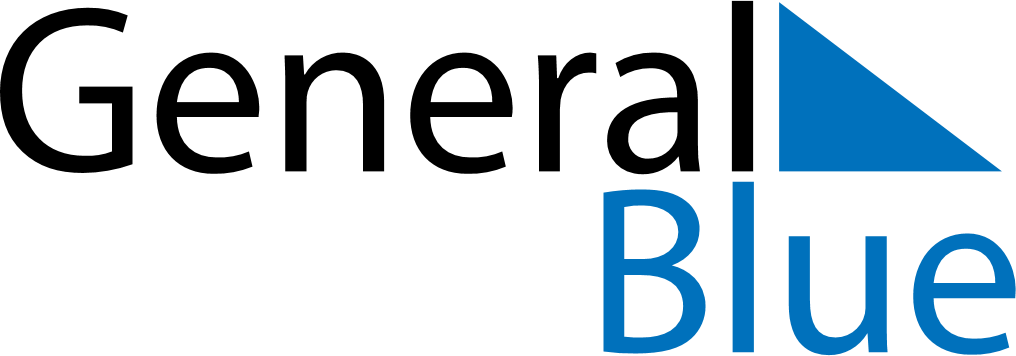 June 2024June 2024June 2024June 2024June 2024June 2024June 2024Jindrichuv Hradec, Jihocesky kraj, CzechiaJindrichuv Hradec, Jihocesky kraj, CzechiaJindrichuv Hradec, Jihocesky kraj, CzechiaJindrichuv Hradec, Jihocesky kraj, CzechiaJindrichuv Hradec, Jihocesky kraj, CzechiaJindrichuv Hradec, Jihocesky kraj, CzechiaJindrichuv Hradec, Jihocesky kraj, CzechiaSundayMondayMondayTuesdayWednesdayThursdayFridaySaturday1Sunrise: 4:59 AMSunset: 8:56 PMDaylight: 15 hours and 56 minutes.23345678Sunrise: 4:58 AMSunset: 8:57 PMDaylight: 15 hours and 58 minutes.Sunrise: 4:58 AMSunset: 8:57 PMDaylight: 15 hours and 59 minutes.Sunrise: 4:58 AMSunset: 8:57 PMDaylight: 15 hours and 59 minutes.Sunrise: 4:57 AMSunset: 8:58 PMDaylight: 16 hours and 1 minute.Sunrise: 4:57 AMSunset: 8:59 PMDaylight: 16 hours and 2 minutes.Sunrise: 4:56 AMSunset: 9:00 PMDaylight: 16 hours and 3 minutes.Sunrise: 4:56 AMSunset: 9:01 PMDaylight: 16 hours and 5 minutes.Sunrise: 4:55 AMSunset: 9:02 PMDaylight: 16 hours and 6 minutes.910101112131415Sunrise: 4:55 AMSunset: 9:02 PMDaylight: 16 hours and 7 minutes.Sunrise: 4:55 AMSunset: 9:03 PMDaylight: 16 hours and 8 minutes.Sunrise: 4:55 AMSunset: 9:03 PMDaylight: 16 hours and 8 minutes.Sunrise: 4:55 AMSunset: 9:04 PMDaylight: 16 hours and 9 minutes.Sunrise: 4:54 AMSunset: 9:04 PMDaylight: 16 hours and 10 minutes.Sunrise: 4:54 AMSunset: 9:05 PMDaylight: 16 hours and 10 minutes.Sunrise: 4:54 AMSunset: 9:06 PMDaylight: 16 hours and 11 minutes.Sunrise: 4:54 AMSunset: 9:06 PMDaylight: 16 hours and 12 minutes.1617171819202122Sunrise: 4:54 AMSunset: 9:06 PMDaylight: 16 hours and 12 minutes.Sunrise: 4:54 AMSunset: 9:07 PMDaylight: 16 hours and 12 minutes.Sunrise: 4:54 AMSunset: 9:07 PMDaylight: 16 hours and 12 minutes.Sunrise: 4:54 AMSunset: 9:07 PMDaylight: 16 hours and 13 minutes.Sunrise: 4:54 AMSunset: 9:08 PMDaylight: 16 hours and 13 minutes.Sunrise: 4:54 AMSunset: 9:08 PMDaylight: 16 hours and 13 minutes.Sunrise: 4:54 AMSunset: 9:08 PMDaylight: 16 hours and 13 minutes.Sunrise: 4:55 AMSunset: 9:08 PMDaylight: 16 hours and 13 minutes.2324242526272829Sunrise: 4:55 AMSunset: 9:08 PMDaylight: 16 hours and 13 minutes.Sunrise: 4:55 AMSunset: 9:09 PMDaylight: 16 hours and 13 minutes.Sunrise: 4:55 AMSunset: 9:09 PMDaylight: 16 hours and 13 minutes.Sunrise: 4:56 AMSunset: 9:09 PMDaylight: 16 hours and 12 minutes.Sunrise: 4:56 AMSunset: 9:09 PMDaylight: 16 hours and 12 minutes.Sunrise: 4:57 AMSunset: 9:09 PMDaylight: 16 hours and 11 minutes.Sunrise: 4:57 AMSunset: 9:08 PMDaylight: 16 hours and 11 minutes.Sunrise: 4:58 AMSunset: 9:08 PMDaylight: 16 hours and 10 minutes.30Sunrise: 4:58 AMSunset: 9:08 PMDaylight: 16 hours and 9 minutes.